CCNR-ZKR/ADN/WP.15/AC.2/29/INF.23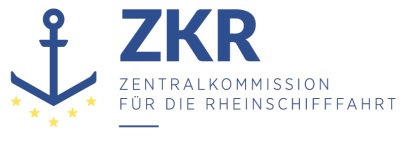 Allgemeine Verteilung19. August 2016Or. ENGLISCHGEMEINSAME EXPERTENTAGUNG FÜR DIE DEM ÜBEREINKOMMEN ÜBER DIE INTERNATIONALE BEFÖRDERUNG VON GEFÄHRLICHEN GÜTERN AUF BINNENWASSERSTRASSENBEIGEFÜGTE VERORDNUNG (ADN)(SICHERHEITSAUSSCHUSS)(29. Tagung, Genf, 22. bis 26. August 2016)Punkt 4 a) zur vorläufigen TagesordnungVorschläge für Änderungen der dem ADN beigefügten Verordnung:Arbeiten der Gemeinsamen RID/ADR/ADN-TagungKorrekturen zu Dokument CCNR-ZKR/ADN/WP.15/AC.2/2016/28	1.	Änderung zu Teil 2, Kapitel  2.2, 2.2.9.1.10.2.6 c)Streichen	2.	Änderung zu Teil 2, Kapitel 2.2, 2.2.9.1.10.3 b)[Die Änderung in der französischen Fassung hat keine Auswirkungen auf den deutschen Text.]***